Månedsbrev for august 2023 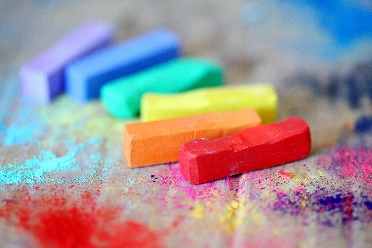 Kjære foreldre.Håper dere har hatt en fin sommer og er klare for et nytt og spennende barnehageår Så har vi fått nytt personal. Velkommen til Ingvild og Ester. Ingvild er ansatt som barnehagelærer og Ester er ansatt som miljøarbeider. Begge to har master i spesialpedagogikk, så vi er utrolig heldige som har fått de med på laget vårt!!Velkommen til Nuha! Hun har gått ett år på Singel og vi gleder oss til å bli bedre kjent med henne Vi har hatt en fin og god start og ser frem til fortsettelsen.Denne måneden har vi søkelys på tilvenning. Vi er opptatt av å gi barna en balanse mellom medbestemmelse og voksen ledelse.Vi er opptatt av å ta barnets signaler på alvor og språksette dette.Å forstå lek kan være krevende. Det er mange koder og uskrevne regler. Derfor er det viktig med mange erfaringer og bli inkludert med barn på sitt eget utviklingsnivå.Vi voksne vil være med å støtte og hjelpe med å få til felles oppmerksomhet, samspill og kommunikasjon med barn, så langt det lar seg gjøre.I tillegg vil barna få den individuelle oppfølgingen de har behov for. Minner om planleggingsdagen 15 og 16 august. Da er barnehagen stengt.I slutten av september skal barnehagen delta på brannvernuke. Dette gjør vi for at alle barn og voksne skal vite/ bli trygge på hva som skal gjøres når brannalarmen går. Øvelse gjør mester Ta kontakt med oss om det er noe dere lurer på! Vi er her for dere                           Med vennlig hilsen Ingvild, Ester og Gunhild